Занятие №23. Микробиологическая диагностика туберкулеза.Тесты: Укажите один или несколько! правильных ответов.ОТЛИЧИТЕЛЬНАЯ ОСОБЕННОСТЬ МИКОБАКТЕРИЙ ТУБЕРКУЛЕЗАвысокое содержание липидов в клеточной стенкекислотоустойчивостьмедленный рост на питательных средахобразование экзотоксинапоражают все органы и ткани в организме кроме волос и ногтейПравильный ответ ПЕРВИЧНОЕ ИНФИЦИРОВАНИЕ МИКОБАКТЕРИЯМИ ТУБЕРКУЛЕЗА ХАРАКТЕРИЗУЕТСЯаллергической перестройкой организмаобразованием специфических гранулемтоксинемиеймедленным размножением возбудителя в организмев 90-95% бессимптомной персистенциейПравильный ответ КОЖНО-АЛЛЕРГИЧЕСКАЯ ПРОБА С ДИАСКИНТЕСТОМположительна у больных туберкулезомположительна у вакцинированныхоснована на выявлении ГЧЗТоснована на выявлении специфических антител к M.tuberculosis проводится для специфической профилактики туберкулезаПравильный ответ ОСОБЕННОСТЬ ПРОТИВОТУБЕРКУЛЕЗНОГО ИММУНИТЕТАнестерильныйобусловлен Т-лимфоцитамиантительныйантитоксическийклеточныйПравильный ответ МЕТОДЫ МИКРОБИОЛОГИЧЕСКОЙ ДИАГНОСТИКИ ТУБЕРКУЛЕЗАбактериоскопическийбактериологическийаллергологический молекулярно-генетическийсеродиагностика  Правильный ответ ПРОБУ МАНТУ ПРИ ДИАГНОСТИКЕ ТУБЕРКУЛЕЗА ИСПОЛЬЗУЮТ ДЛЯдиагностики туберкулезаспецифической профилактики туберкулезаопределения необходимости ревакцинацииидентификации микобактерийопределения специфических антителПравильный ответ Теория (ответьте на вопросы)Задание:  1. Изучите рисунок - схему туберкулезной гранулемы. Опишите этапы её формирования, указав номер объекта на рисунке. 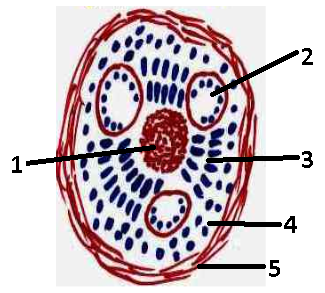 2. Какой тип аллергической реакции формируется при туберкулезе, с чем это связано?Практика         Задание 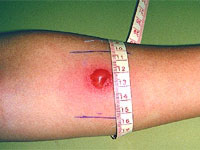 1.Охарактеризуйте результат пробы Манту. 2.  Какова медицинская тактика по отношению к такому пациенту?   